HISTORY A LEVEL Please use the following resources as part of a bridging unit from GCSE History to A Level. There are some useful activities and reading suggestions that will help you prepare for the A Level course before September. This resource gives you access to a range of resources and reading material will enable you to read around the subject further enhance your knowledge of History to an excellent standard. We would advise you to try to access the resources as much as you can between now and September. For the Tudors you need to focus on Henry VII (1485-1509). You could also watch Tudor documentaries by David Starkey and read historical novels from the period eg Wolf Hall. You could research different aspects of life in Tudor times to get an overview of England’s economy and society. (Separate PowerPoint)The USA pre 1900The History of the USA is relatively recent. Following their independence from Great Britain in1783, Americans began to settle into their new continent with amazing speed. By the mid nineteenth century they had gained all land south of Canada and north of Mexico between the Atlantic and Pacific Oceans. This was achieved mainly through purchase and warfare. The land mass was 3,022,000 square miles, in contrast with 94,525 square miles of the UK. It was settled so quickly that by 1890 the Census declared there was no longer any underdeveloped territory available for settlement. The entire history of the USA until 1920 had happened in a space of 140 years. There was little time for development of tradition as there had been in Europe. The individual was thought to be of vast importance and the continent of America was there to be settled quickly. The fact that it was settled so quickly and the country developed so rapidly led many people to believe in the ‘American Dream’; that with hard work and initiative one could achieve anything without expecting much support from the government. The USA was a land rich in natural resources, fertile for crops and populated by an energetic, dynamic people who were mainly descended from immigrants. The 19C had seen the biggest migration in history with millions leaving the old world of Europe and Asia and headed to America to find work, land and freedom from persecution.  The USA was originally made up of immigrants who had arrived not willingly but often forcibly as slaves from Africa. The Civil war had torn the union apart in the years 1861-5. It had ended slavery but not the persecution of African Americans. The North had grown increasingly wealthy from industrial development, while the south had remained predominantly rural. The West was populated in mythology by pioneers who had tamed a wilderness largely by their own efforts. It had developed as a region of fierce independence with little toleration of government interference. The USA had an economic structure in which people were free to make money with very little government interference. Industries grew wealthy because of three main factors:The relative abundance and cheapness of natural resourcesThe availability of cheap, often immigrant labourThe overwhelming demand in a continent developing so quickly.Huge industrial concerns grew up in the great cities; but small scale industry also thrived.Complete the following three tasks using the information on the USA pre 1900. Do the tasks in the booklet. Task oneTrue or false – is the following information true or false? If false please correct it.Task two - define the following key wordsTask three -  Your teacher has written an essay describing America pre 1900. They are very proud of this, however they may have made some mistakes. Read through, find the errors and correct them.America is a relatively new country. They had been part of the British Empire and used for transportation but in 1783 they gained independence. By the 1850s they had taken over all of Canada and Mexico by buying them and through war. America soon became an attractive country with many people wanting to move there; the census of 1790 stated that there was no more room for settlement and immigration was decreased. Even so lots of people still wanted to move there because of the American Dream – the idea that if you worked hard and took matters into your own hands the government would support you and would give you advice. The government also believed in low taxes for business owners. Another reason to move to America in the 1900s was because of the end of the Civil War, The majority of Americans were pleased that in 1865 slavery was abolished and that America was now not a racist country. A good example of this was that the KKK died down. There were three reasons for American economic prosperity. Firstly the fact the America had few natural resources meant that initiative was needed to create good and there were lots of opportunities. Secondly the amount of immigrants led to cheap labour and lastly the demand for goods.Correct the mistakes your silly History teacher has made in this essay.The Political System of the USA.For this task you will need a computer with internet access. The government of the USA is split into three sections.Legislature – The group of people that make the laws and change existing lawsExecutive  - The branch in charge of enforcing the lawsSupreme Court  - Responsible for interpreting the laws and deciding if they are fairPlease go to the following website addresshttp://news.bbc.co.uk/1/shared/spl/hi/americas/04/us_election/govt_system/html/introduction.stm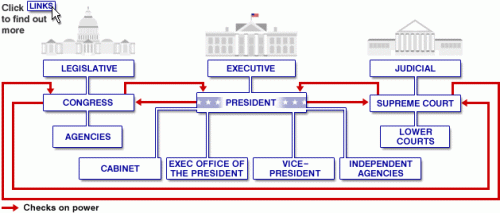 Use the above diagram on the BBC website. Click on the links for each section and answer the following questions. Which sections of the US government come under the control of the legislative branch?…………………………………………………………………………………………………………………………………………………………………………………………………………………………………………………………………………………………………………………………………………………………………………………………………………………………………………………………………………………………………………………………………………………………………………………………………………What are the responsibilities of these two agencies?………………………………………………………………………………………………………………………………………………………………………………………………………………………………………………………………………………………………………………………………………………………………………………………………………………………………………………………………………………………………………………………………………………………………………………………………………….In addition to leading the Executive branch of government what other responsibilities does the President have?………………………………………………………………………………………………………………………………………………………………………………………………………………………………………………………………………………………………………………………………………………………………………………………………………………………………………………………………………………………………………………………………………………………………………………………………………..How many different sections does the President have direct control over?………………………………………………………………………………………………………………………………………………………………………………………………………………………………………………………………………………………………………………………………………………………………………………………………………………………………………………………………………………………………………………………………………………………………………………………………………….Define and give two examples of external agencies…………………………………………………………………………………………………………………………………………………………………………………………………………………………………………………………………………………………………………………………………………………………………………………………………………………………………………………………………………………………………………………………………………………………………………………………………………What is the Supreme Court? How is it organised?…………………………………………………………………………………………………………………………………………………………………………………………………………………………………………………………………………………………………………………………………………………………………………………………………………………………………………………………………………………………………………………………………………………………………………………………………………Why are there lower courts as well as the Supreme Court?.........................................................................................................................................................................................................................................................................................................................................................................................................................................................................................Write definitions of the following key words. Once you have completed that out them into the correct spaces on the information on p7 (you will not need all the words from the key terms table)Key termsAmerica quick quizThe capital of America isNew York                                     Washington                  New OrleansHow many original English colonies were established?11                                   12                                              13The currency in America is The dollar                          the pound                  the euroWho was president of America during the great depression of 1929 – 1933?Herbert Hoover            Franklin Roosevelt               Adolf HitlerWhat natural resources did America have in the 19C?Coal and gold                  Coal and oil                  Oil and goldWhat was prohibition?Making alcohol highly taxed        removing taxes from alcohol     making alcohol illegal?What percentage of alcohol did a drink have to contain for it to be defined as alcohol after prohibition?1.0%                                     0.25%                                        0.5%The American Civil War made what illegal?Alcohol                               drugs                                          slaveryHow many branches of the government in the USA are there?1                                         2                                          3  What is the land mass of the USA2,022,000                                   3,022,000                             4,022,0000                   Films as Evidence.Watch one of the following films:Write a summary about it in the box underneath concentrating on what you learned about AMERICAN HISTORYPlease do not just copy a review from online –we will know if you do. We are looking for the use of film as evidence and what you can learn rather than story line or cinematography.Please use the page to write any questions or comments you have about the holiday homework or the course. Thank you.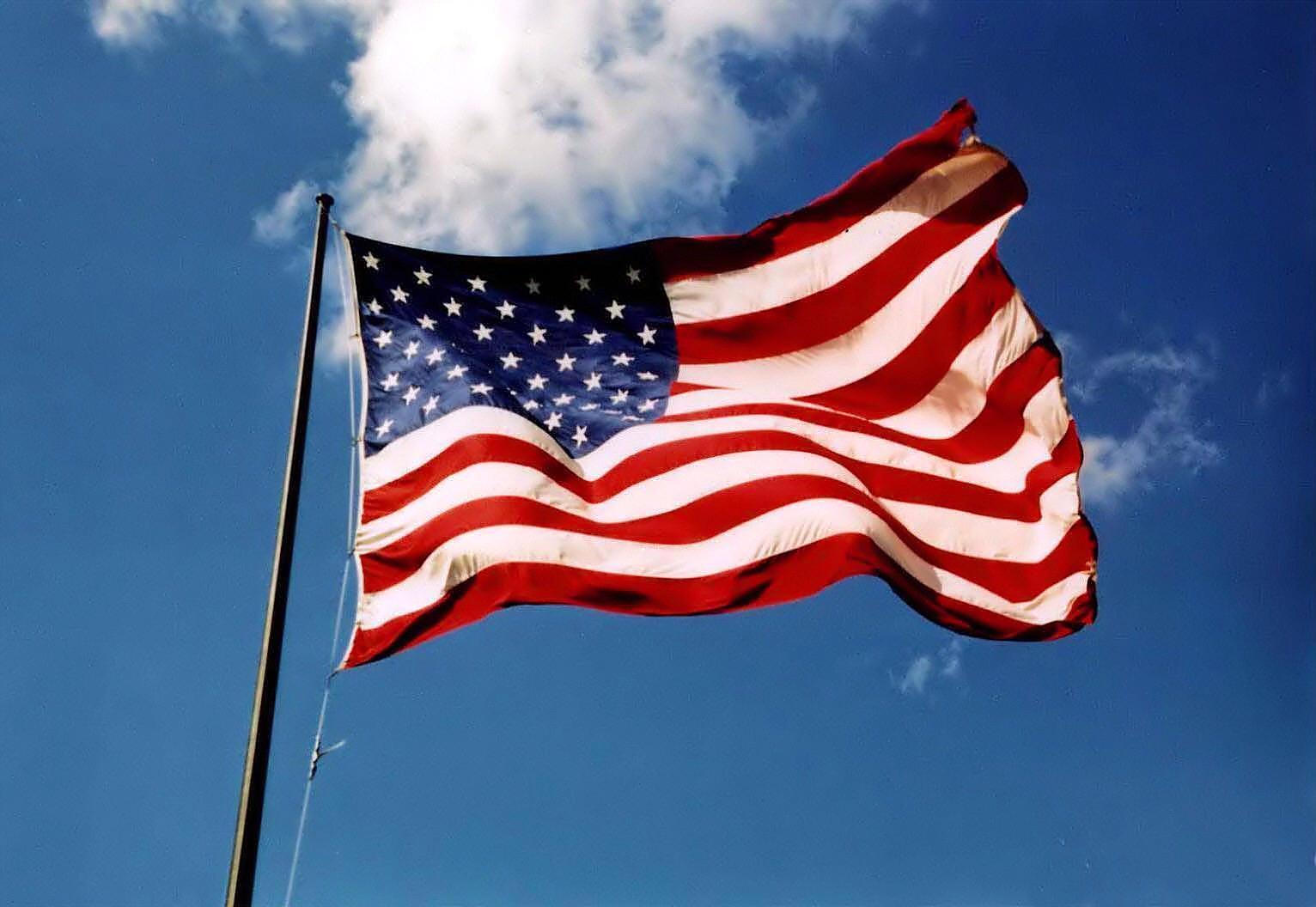 In search of the American Dream 1945-1980: A thematic studyName………………………………………………………………………..InformationTrue/falseAmerica gained independence from Britain in 1873America was able to gain empire quicklyAmerica was bigger the Great BritainBy 1890 there was no land available for settlementAmerican people did not expect or want government interventionThe American dream was about hard work and initiativeAmerica was mainly made of immigrantsThe Civil War lasted from 1860-64The Civil War ended slavery in America and persecution of blacksTaxes were kept low to encourage industryWordMeaningCensusGovernment interventionAmerican DreamCivil WarSlaveryImmigrantIndustrialRuralpersecutionKey termDefinitionBicameralCapitalismCommunismCongressConstitution DemocratFederalismHouse of Representative JudiciaryLeft WingRepublicanRight wingSocialismSupreme CourtTrades UnionsVeto